1.3Create a Workbook, Enter Data, Apply Formatting, and Print PreviewIn this exercise, you will create a new workbook, enter data, format text and numbers, format cells, and prepare your file for printing.Create a new workbook named: EX-1.3-Travel PlanEnter this data:Merge and center the range A1:C1 and the range A2:C2.Increase the font size of the title to 16 points and the name to 14 points.Change the font style of the entire worksheet to Verdana.Set the titles in row 3 with bold formatting and with 12-point font.Adjust the width of column A to 23.20 and columns B–C to: 12Adjust the row height for rows 3–14 to: 18Format cells B4 and B14 with the Accounting number format and no decimal places.Format the range B5:B13 with the Comma number format and no decimal places.Format the range C4:C13 with the Percentage number format.Add a bottom border to cell B13.Change the text and fill color as you like.Save and close the file.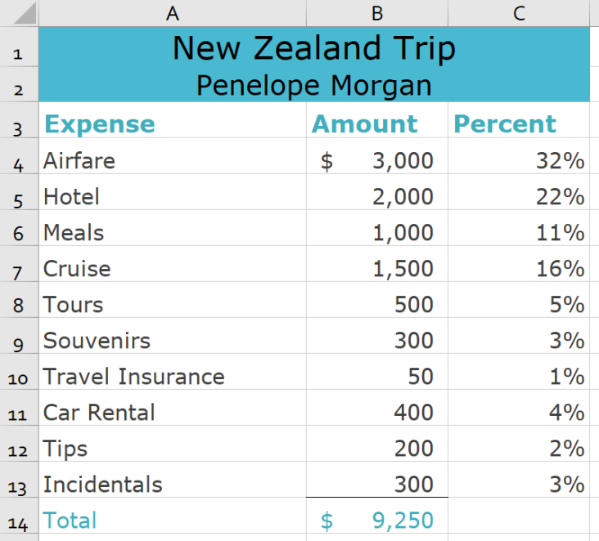 ABC1New Zealand Trip2Penelope Morgan3ExpenseAmountPercent4Airfare30000.3243245Hotel20000.2162166Meals10000.1081087Cruise15000.1621628Tours5000.0540549Souvenirs3000.03243210Travel Insurance500.00540511Car Rental4000.04324312Tips2000.02162213Incidentals3000.03243214Total9250